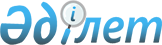 Қазақстан Республикасы Парламенті Мәжілісі депутаттығына кандидаттар және Атырау облыстық және Махамбет аудандық мәслихат депутаттығына кандидаттар үшін Махамбет ауданы бойынша үгіттік баспа материалдарын орналастыру орындарын белгілеу туралы
					
			Күшін жойған
			
			
		
					Атырау облысы Махамбет аудандық әкімдігінің 2011 жылғы 7 желтоқсандағы N 424 қаулысы. Атырау облысының Әділет департаментінде 2011 жылғы 14 желтоқсанда N 4-3-164 тіркелді. Күші жойылды - Атырау облысы Махамбет ауданы әкімдігінің 2014 жылғы 19 желтоқсандағы № 674 қаулысымен

      Ескерту. Күші жойылды - Атырау облысы Махамбет ауданы әкімдігінің 19.12.2014 № 674 қаулысымен.

      Қазақстан Республикасының 2001 жылғы 23 қаңтардағы "Қазақстан Республикасындағы жергілікті мемлекеттік басқару және өзін-өзі басқару туралы" Заңының 31, 37-баптарына сәйкес және Қазақстан Республикасының 1995 жылғы 28 қыркүйектегі "Қазақстан Республикасындағы сайлау туралы" Конституциялық Заңының 28-бабы негізінде, аудан әкімдігі ҚАУЛЫ ЕТЕДІ:



      1. Махамбет ауданы бойынша Қазақстан Республикасы Парламенті Мәжілісі депутаттығына кандидаттар және Атырау облыстық және Махамбет аудандық мәслихат депутаттығына кандидаттар үшін үгіттік баспа материалдарын орналастыру орындары аудандық аумақтық сайлау комиссиясының келісімімен осы қаулының 1-қосымшасына сәйкес белгіленсін.



      2. Осы қаулының 2-қосымшасында көрсетілген Махамбет ауданы бойынша мемлекеттік органдар Қазақстан Республикасының қолданыстағы заңнамасында көзделген талаптар мен тәртіпке сәйкес келісім-шарт негізінде Қазақстан Республикасы Парламенті Мәжілісі депутаттығына кандидаттарды және Атырау облыстық және Махамбет аудандық мәслихат депутаттығына кандидаттарды сайлаушылармен кездесуі үшін үй-жайлармен қамтамасыз етсін.



      3. Осы қаулының орындалуына бақылау аудан әкімі аппаратының басшысы С. Арыстанға жүктелсін.



      4. Осы қаулы әділет органдарынан мемлекеттік тіркеуден өткен күннен бастап күшіне енеді және алғашқы ресми жарияланғаннан кейін күнтізбелік он күн өткен соң қолданысқа енгізіледі.      Аудан әкімі                                Ө. ЗинуллинКелісілді:      Аудандық аумақтық сайлау

      комиссиясының төрағасы                     Н. Қалиев

Аудандық әкімдігінің      

2011 жылғы 7 желтоқсандағы № 424

қаулысына 1 қосымша        Қазақстан Республикасы Парламенті Мәжілісі депутаттығына кандидаттар және Атырау облыстық және Махамбет аудандық

мәслихат депутаттығына кандидаттар үшін Махамбет ауданы бойынша үгіттік баспа материалдарын орналастыру орындарының тізбесі

Аудандық әкімдігінің      

2011 жылғы 7 желтоқсандағы № 424

қаулысына 2 қосымша      Қазақстан Республикасы Парламенті Мәжілісі депутаттығына кандидаттарды және Атырау облыстық және Махамбет аудандық мәслихат депутаттығына кандидаттарды сайлаушылармен кездесуі үшін үй-жайлармен қамтамасыз етуге жауапты Махамбет ауданындағы мемлекеттік органдар
					© 2012. Қазақстан Республикасы Әділет министрлігінің «Қазақстан Республикасының Заңнама және құқықтық ақпарат институты» ШЖҚ РМК
				№Орналасқан орны1Махамбет селосының Махамбет селолық округі әкімдігі ғимаратының алдындағы және Орталық алаңдағы ақпараттық-жарнамалық тұғырлық2Махамбет селосының аудандық сот ғимаратының жанындағы ақпараттық-жарнамалық тұғырлық3Махамбет селосының аудандық орталық аурухана ғимаратының алдындағы ақпараттық-жарнамалық тұғырлық4Сарытоғай селосының И. Тайманов және Қ. Қалыбеков көшелерінің қиылысындағы ақпараттық-жарнамалық тұғырлық5Жалғансай селосының "Рашид" дүкенінің қасындағы ақпараттық-жарнамалық тұғырлық6Ортақшыл селосының "Батима" дүкенінің қасындағы ақпараттық-жарнамалық тұғырлық7Есбол ауылының "Абылайхан" дүкенінің қасындағы ақпараттық-жарнамалық тұғырлық8Еңбекшіл ауылының "Альвира-Эльвира" дүкенінің қасындағы ақпараттық-жарнамалық тұғырлық9Алға селосының Орталық көшесіндегі ақпараттық-жарнамалық тұғырлық10Ақжайық селосының селолық мәдениет үйі ғимаратының алдындағы ақпараттық-жарнамалық тұғырлық11Алмалы селосының Бейбітшілік көшесіндегі ақпараттық-жарнамалық тұғырлық12Береке ауылының Түсіпқалиев көшесіндегі ақпараттық-жарнамалық тұғырлық13Бейбарыс селосының Әйтеке би көшесіндегі ақпараттық-жарнамалық тұғырлық14Талдыкөл ауылының Ж. Жабаев көшесіндегі ақпараттық-жарнамалық тұғырлық15Сарайшық селосының А. Иманов және С. Сейфуллин көшелерінің қиылысындағы ақпараттық-жарнамалық тұғырлық16Ескі Сарайшық ауылының "Психиатриалық жүйке аурулар интернаты" ғимаратының алдындағы ақпараттық-жарнамалық тұғырлық17Таңдай селосының селолық мәдениет үйі ғимаратының алдындағы ақпараттық-жарнамалық тұғырлық18Ақтоғай селосының селолық мәдениет үйі ғимаратының алдындағы ақпараттық-жарнамалық тұғырлық№Мемлекеттік орган атауыБасшысының аты, жөніТелефон, факсМекен-жайы1."Махамбет аудандық қаржы бөлімі"

мемлекеттік мекемесіҚұлмағамбетов Ерсайын Нұрымұлы8 71236 21452Атырау облысы, Махамбет ауданы, Махамбет селосы, Абай көшесі, 13